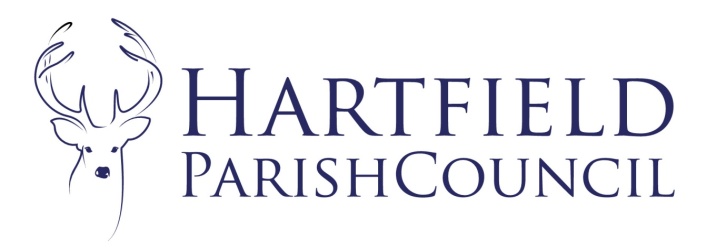 20th September 2022To:	All Parish Councillors	Your attendance is required at a meeting of the Strategy Committee of Hartfield Parish Council to be held on Monday 26th September 2022 at 8.30pm in Goods Yard House to follow on from the Finance Committee.  The AGENDA is as follows:-To accept Apologies for AbsenceTo hear members’ Declarations of Interest in matters to be discussedTo accept minutes from the last strategy meeting. 2026 vision and plan – Actions Short term projects – update and actions Budget planning 2023/24Matters for Reporting and Inclusion in Future AgendaDate of next meeting TBC